Personal InformationPersonal InformationPersonal InformationPersonal InformationPersonal InformationPersonal InformationPersonal InformationPersonal InformationPersonal Informationphoto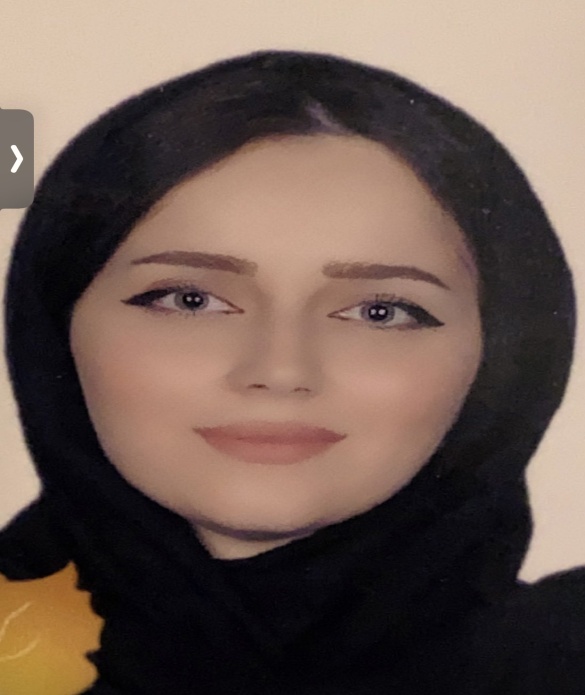 photophotophotophotophotophotoNameNamePayman mamoon nooruldeenPayman mamoon nooruldeenPayman mamoon nooruldeenPayman mamoon nooruldeenPayman mamoon nooruldeenPayman mamoon nooruldeenPayman mamoon nooruldeenphotophotophotophotophotophotophotoNationalityNationalityIraqIraqIraqIraqIraqIraqIraqphotophotophotophotophotophotophotoDate of BirthDate of Birth11/4/198611/4/198611/4/198611/4/198611/4/198611/4/198611/4/1986photophotophotophotophotophotophotoPlace of BirthPlace of BirthduhokduhokduhokduhokduhokduhokduhokMarital Status Married Married Married Married Married MarriedContact InformationContact InformationContact InformationContact InformationContact InformationContact InformationContact InformationContact InformationContact InformationContact InformationContact InformationContact InformationContact InformationContact InformationContact InformationContact InformationE-mailE-mailE-mailPayman.noruldeen@uod.acPayman.noruldeen@uod.acPayman.noruldeen@uod.acPayman.noruldeen@uod.acPayman.noruldeen@uod.acPayman.noruldeen@uod.acE-mailE-mail Payman.noruldeen@uod.ac Payman.noruldeen@uod.ac Payman.noruldeen@uod.ac Payman.noruldeen@uod.ac Payman.noruldeen@uod.acHome Address(Permanent Address)Home Address(Permanent Address)Home Address(Permanent Address)Duhok.cayar cityDuhok.cayar cityDuhok.cayar cityDuhok.cayar cityDuhok.cayar cityDuhok.cayar cityMobile No.Mobile No. 0096407504710924 0096407504710924 0096407504710924 0096407504710924 0096407504710924EducationEducationEducationEducationEducationEducationEducationEducationEducationEducationEducationEducationEducationEducationEducationEducationDegreeDegreeDegreeDegreeBachelorBachelorBachelorMasterMasterMasterMasterMasterScientific TitleScientific TitleScientific TitleScientific TitleUniversity NameUniversity NameUniversity NameUniversity NameDuhok Duhok Duhok DuhokDuhokDuhokDuhokDuhokteacherteacherteacherteacherCountryCountryCountryCountryiraqiraqiraqiraqiraqiraqiraqiraqteacherteacherteacherteacherDate of obtaining degree (Day/Month/Year)Date of obtaining degree (Day/Month/Year)Date of obtaining degree (Day/Month/Year)Date of obtaining degree (Day/Month/Year)18/7/200718/7/200718/7/200714/1/201214/1/201214/1/201214/1/201214/1/2012Bachelor (Major /Specialization)Bachelor (Major /Specialization)Bachelor (Major /Specialization)Bachelor (Major /Specialization)Bachelor (Major /Specialization)Bachelor (Major /Specialization)Bachelor (Major /Specialization)Banking and FinanceBanking and FinanceBanking and FinanceBanking and FinanceBanking and FinanceBanking and FinanceBanking and FinanceBanking and FinanceBanking and FinanceMaster (Major / Specialization)Master (Major / Specialization)Master (Major / Specialization)Master (Major / Specialization)Master (Major / Specialization)Master (Major / Specialization)Master (Major / Specialization)Investment managementInvestment managementInvestment managementInvestment managementInvestment managementInvestment managementInvestment managementInvestment managementInvestment managementTitle of Master ThesisTitle of Master ThesisTitle of Master ThesisTitle of Master ThesisTitle of Master ThesisTitle of Master ThesisTitle of Master ThesisThe impact of some financial policy tools on foreign direct investment in selected developing countries for the period (1990-2008The impact of some financial policy tools on foreign direct investment in selected developing countries for the period (1990-2008The impact of some financial policy tools on foreign direct investment in selected developing countries for the period (1990-2008The impact of some financial policy tools on foreign direct investment in selected developing countries for the period (1990-2008The impact of some financial policy tools on foreign direct investment in selected developing countries for the period (1990-2008The impact of some financial policy tools on foreign direct investment in selected developing countries for the period (1990-2008The impact of some financial policy tools on foreign direct investment in selected developing countries for the period (1990-2008The impact of some financial policy tools on foreign direct investment in selected developing countries for the period (1990-2008The impact of some financial policy tools on foreign direct investment in selected developing countries for the period (1990-2008Title of  PhD. Dissertation  Title of  PhD. Dissertation  Title of  PhD. Dissertation  Title of  PhD. Dissertation  Title of  PhD. Dissertation  Title of  PhD. Dissertation  Title of  PhD. Dissertation  Experience in University of Duhok- IraqExperience in University of Duhok- IraqExperience in University of Duhok- IraqExperience in University of Duhok- IraqExperience in University of Duhok- IraqExperience in University of Duhok- IraqExperience in University of Duhok- IraqExperience in University of Duhok- IraqExperience in University of Duhok- IraqExperience in University of Duhok- IraqExperience in University of Duhok- IraqExperience in University of Duhok- IraqExperience in University of Duhok- IraqExperience in University of Duhok- IraqExperience in University of Duhok- IraqExperience in University of Duhok- IraqFromD/M/YToD/M/YToD/M/YToD/M/YToD/M/YToD/M/YPosition /TitlePosition /TitlePosition /TitlePosition /TitlePosition /TitlePosition /TitlePosition /TitleNature of workNature of work201220212021202120212021TeacherTeacherTeacherTeacherTeacherTeacherTeacherCourses TaughtCourses TaughtCourses TaughtCourses TaughtCourses TaughtCourses TaughtCourses TaughtCourses TaughtCourses TaughtCourses TaughtCourses TaughtCourses TaughtCourses TaughtCourses TaughtCourses TaughtActivitiesActivitiesActivitiesActivitiesActivitiesActivitiesActivitiesActivitiesActivitiesActivitiesActivitiesActivitiesActivitiesActivitiesActivitiesScientific Research PublishedScientific Research PublishedScientific Research PublishedScientific Research PublishedScientific Research PublishedScientific Research PublishedScientific Research PublishedScientific Research PublishedJournal /Institution Journal /Institution Journal /Institution Journal /Institution Journal /Institution Journal /Institution No. and Volume/YearThe Role of The Moral Dimensions of The Financial Crisis in Strengthening Foreign Direct Investment in The Framework of Investment Indicators FulfillmentThe Role of The Moral Dimensions of The Financial Crisis in Strengthening Foreign Direct Investment in The Framework of Investment Indicators FulfillmentThe Role of The Moral Dimensions of The Financial Crisis in Strengthening Foreign Direct Investment in The Framework of Investment Indicators FulfillmentThe Role of The Moral Dimensions of The Financial Crisis in Strengthening Foreign Direct Investment in The Framework of Investment Indicators FulfillmentThe Role of The Moral Dimensions of The Financial Crisis in Strengthening Foreign Direct Investment in The Framework of Investment Indicators FulfillmentThe Role of The Moral Dimensions of The Financial Crisis in Strengthening Foreign Direct Investment in The Framework of Investment Indicators FulfillmentThe Role of The Moral Dimensions of The Financial Crisis in Strengthening Foreign Direct Investment in The Framework of Investment Indicators FulfillmentThe Role of The Moral Dimensions of The Financial Crisis in Strengthening Foreign Direct Investment in The Framework of Investment Indicators FulfillmentThe journal of duhok universityThe journal of duhok universityThe journal of duhok universityThe journal of duhok universityThe journal of duhok universityThe journal of duhok university2019The Repercussions of The General Budget on The Investment Activity in The Kurdistan Region - Iraq for The Period (2006-2013)The Repercussions of The General Budget on The Investment Activity in The Kurdistan Region - Iraq for The Period (2006-2013)The Repercussions of The General Budget on The Investment Activity in The Kurdistan Region - Iraq for The Period (2006-2013)The Repercussions of The General Budget on The Investment Activity in The Kurdistan Region - Iraq for The Period (2006-2013)The Repercussions of The General Budget on The Investment Activity in The Kurdistan Region - Iraq for The Period (2006-2013)The Repercussions of The General Budget on The Investment Activity in The Kurdistan Region - Iraq for The Period (2006-2013)The Repercussions of The General Budget on The Investment Activity in The Kurdistan Region - Iraq for The Period (2006-2013)The Repercussions of The General Budget on The Investment Activity in The Kurdistan Region - Iraq for The Period (2006-2013)The journal of duhok universityThe journal of duhok universityThe journal of duhok universityThe journal of duhok universityThe journal of duhok universityThe journal of duhok university2018ConferencesConferencesConferencesConferencesConferencesConferencesConferencesConferences University-City  University-City  University-City  University-City  University-City  University-City  Year Subjects TeachingSubjects TeachingSubjects TeachingSubjects TeachingSubjects TeachingSubjects TeachingSubjects TeachingSubjects TeachingSubjects TeachingSubjects TeachingSubjects TeachingSubjects TeachingSubjects TeachingSubjects TeachingSubjects TeachingCost sccounting , credit management , scientific discussion , investment managementCost sccounting , credit management , scientific discussion , investment managementCost sccounting , credit management , scientific discussion , investment managementCost sccounting , credit management , scientific discussion , investment managementCost sccounting , credit management , scientific discussion , investment managementCost sccounting , credit management , scientific discussion , investment managementCost sccounting , credit management , scientific discussion , investment managementCost sccounting , credit management , scientific discussion , investment managementCost sccounting , credit management , scientific discussion , investment managementCost sccounting , credit management , scientific discussion , investment managementCost sccounting , credit management , scientific discussion , investment managementCost sccounting , credit management , scientific discussion , investment managementCost sccounting , credit management , scientific discussion , investment managementCost sccounting , credit management , scientific discussion , investment managementCost sccounting , credit management , scientific discussion , investment managementComputer SkillsComputer SkillsComputer SkillsComputer SkillsComputer SkillsComputer SkillsComputer SkillsComputer SkillsComputer SkillsComputer SkillsComputer SkillsComputer SkillsComputer SkillsComputer SkillsComputer SkillsSoftware  / ProgramSoftware  / ProgramSoftware  / ProgramSoftware  / ProgramSoftware  / ProgramLevelLevelLevelLevelLevelLevelLevelLevelLevelLevelWord exel p.p Word exel p.p Word exel p.p Word exel p.p Word exel p.p Very goodVery goodVery goodVery goodVery goodVery goodVery goodVery goodVery goodVery goodLanguage SkillsLanguage SkillsLanguage SkillsLanguage SkillsLanguage SkillsLanguage SkillsLanguage SkillsLanguage SkillsLanguage SkillsLanguage SkillsLanguage SkillsLanguage SkillsLanguage SkillsLanguage SkillsLanguage SkillsLanguageLanguageLanguageLanguageLanguageLevelLevelLevelLevelLevelLevelLevelLevelLevelLevelKurdish and ArabicKurdish and ArabicKurdish and ArabicKurdish and ArabicKurdish and ArabicVery goodVery goodVery goodVery goodVery goodVery goodVery goodVery goodVery goodVery goodEnglishEnglishEnglishEnglishEnglishgoodgoodgoodgoodgoodgoodgoodgoodgoodgoodOther Other Other Other Other 